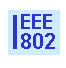 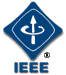 IEEE P802.21.1 Media Independent Services and Use Cases Meeting Minutes of the IEEE P802.21.1  Task Group Chair: Subir DasMeeting Minutes of the IEEE P802.21.1 Task GROUP Teleconference Friday, August 28, 2015 (8:00-9:00 AM)Participants: Hyeong Ho Lee (ETRI)Yusuke Shimizu (Panasonic) Jin Seek Choi (Hanyang University, Korea Ethernet Forum) Sangkwon Peter Jeong (Blue Cloud)Subir Das (ACS) Meeting called to order by Chair at 8:04 AM Chair read the rules and reminded the patent policies.  No LOA was declared.  Hyeong Lee presented 21-15-0091-00-SAUCTitle: Radio Resource Management Service  Author presented all the updates in details. This document is the revised version of that one presented in July, 2015 plenary meeting. Q: While time is deleted in page 3 and not used in the document, why ‘Time’ parameter is deleted? A:  It is a reasonable request and we can put in the introduction but there is no need to add in the parameters in the primitives and messages. Comment:  It not good to introduce time again unless we define how to obtain and synchronize the time. The document was accepted. Hyeong Lee presented 21-15-0092-00-SAUCTitle: D2D Communications Service  This document is the revised version of that one presented in earlier telecons. There were no additional questions and the document was accepted. Chair requested the editor to create a draft version putting together all the accepted contributions so that the draft specification is available for review before the September, 2015 Interim meeting. Call ended at 9:00 am. 